Рабочий листпо внеурочной деятельностис применением электронного обучения и дистанционных образовательных технологийСазонова Т.В.Название «Пластилинография»Класс 3-АI неделя      II неделя Приложение 1.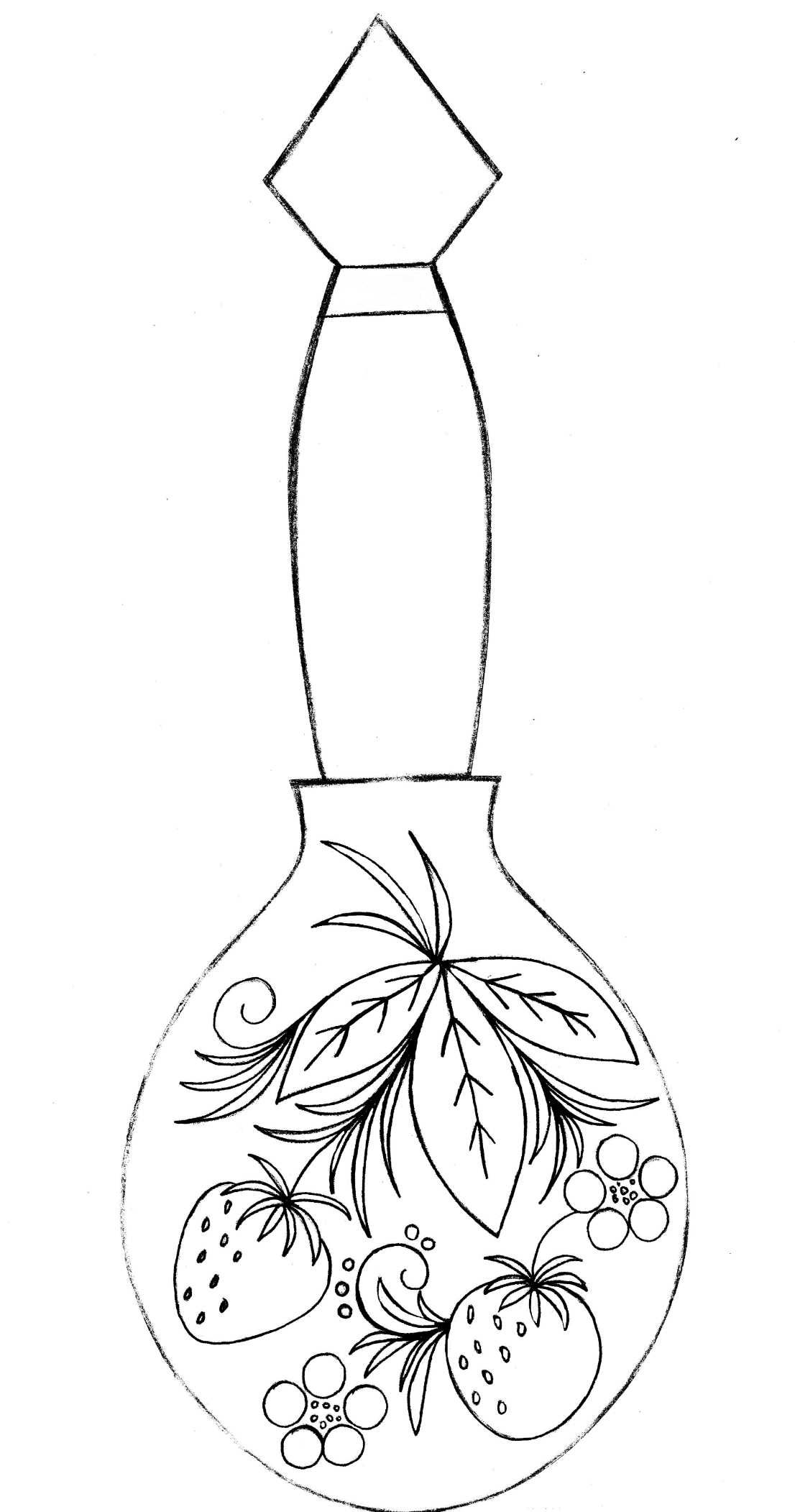 № п/пДатаТемаФорма урока(с применением электронного обучения или дистанционных образовательных технологий)Содержание(задания для изучения)1.-2.28.-29.09.0416.04«Чудо-хохлома»   Элементы хохломской росписи:ягоды, цветы, завиток, листья. Натюрморт из посуды,украшенной хохломской росписью. Цель: Знакомство с хохломской росписью. Организовать практику оформления объёмной плоскости элементами узора хохломской росписи в технике пластилинографияЭлектронная форма обучения.1.Подготовить  шаблон ложки на плотном картоне (красного цвета)(смотреть в приложении 1)2.Подготовить набор пластилина (черный, жёлтый, красный, зеленый, белый),стека,салфетка,бисер (желтый).3. Посмотреть презентацию. https://урок.рф/presentation/14296.html4. Выполнить ложку в технике пластилинография. Смотреть мастер-класс.https://урок.рф/library/zanyatie_chudohohloma_lozhka_v_tehnike_plastilino_134528.html5.Выполнить работу, сфотографировать и выслать учителю.